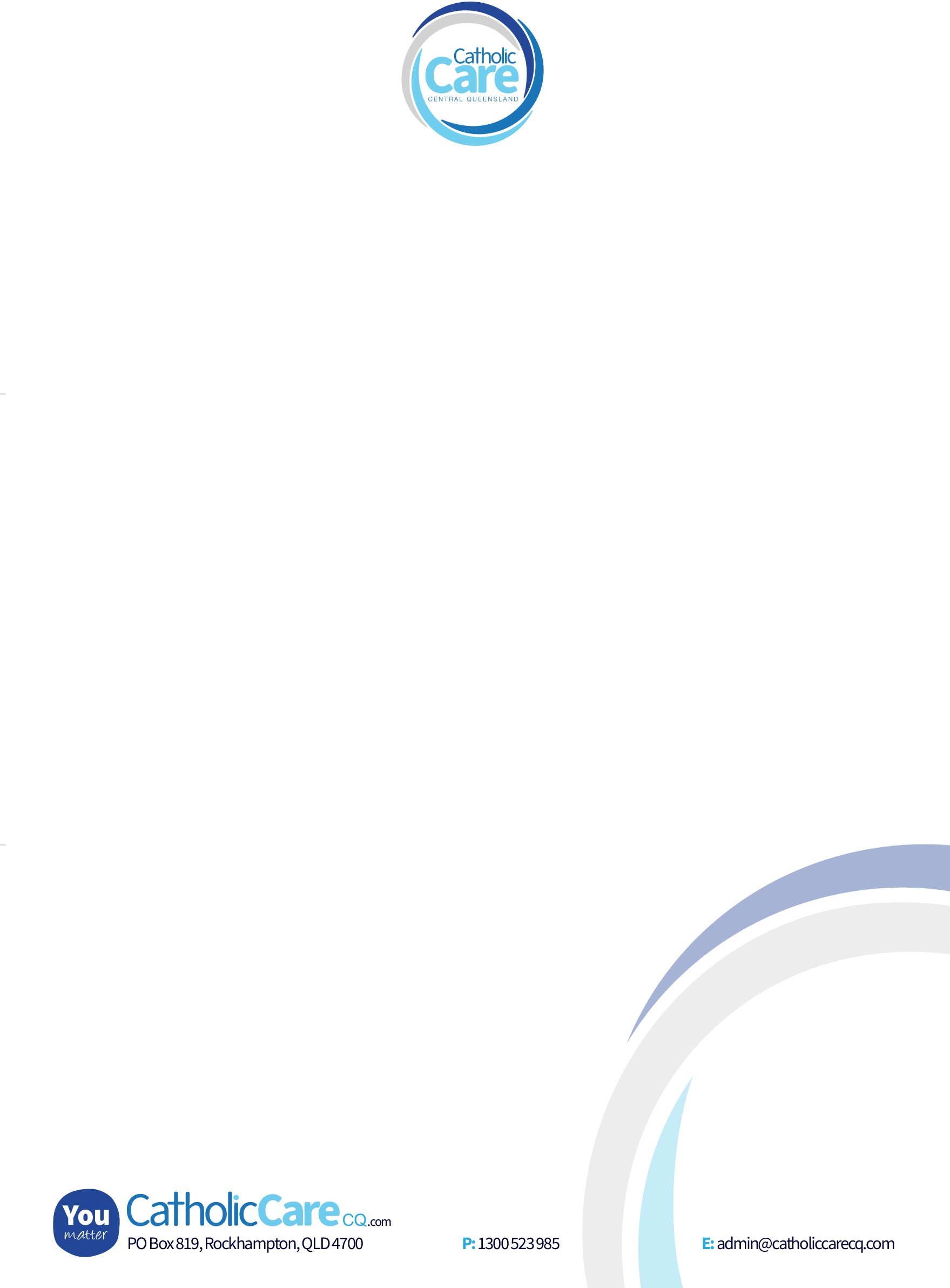 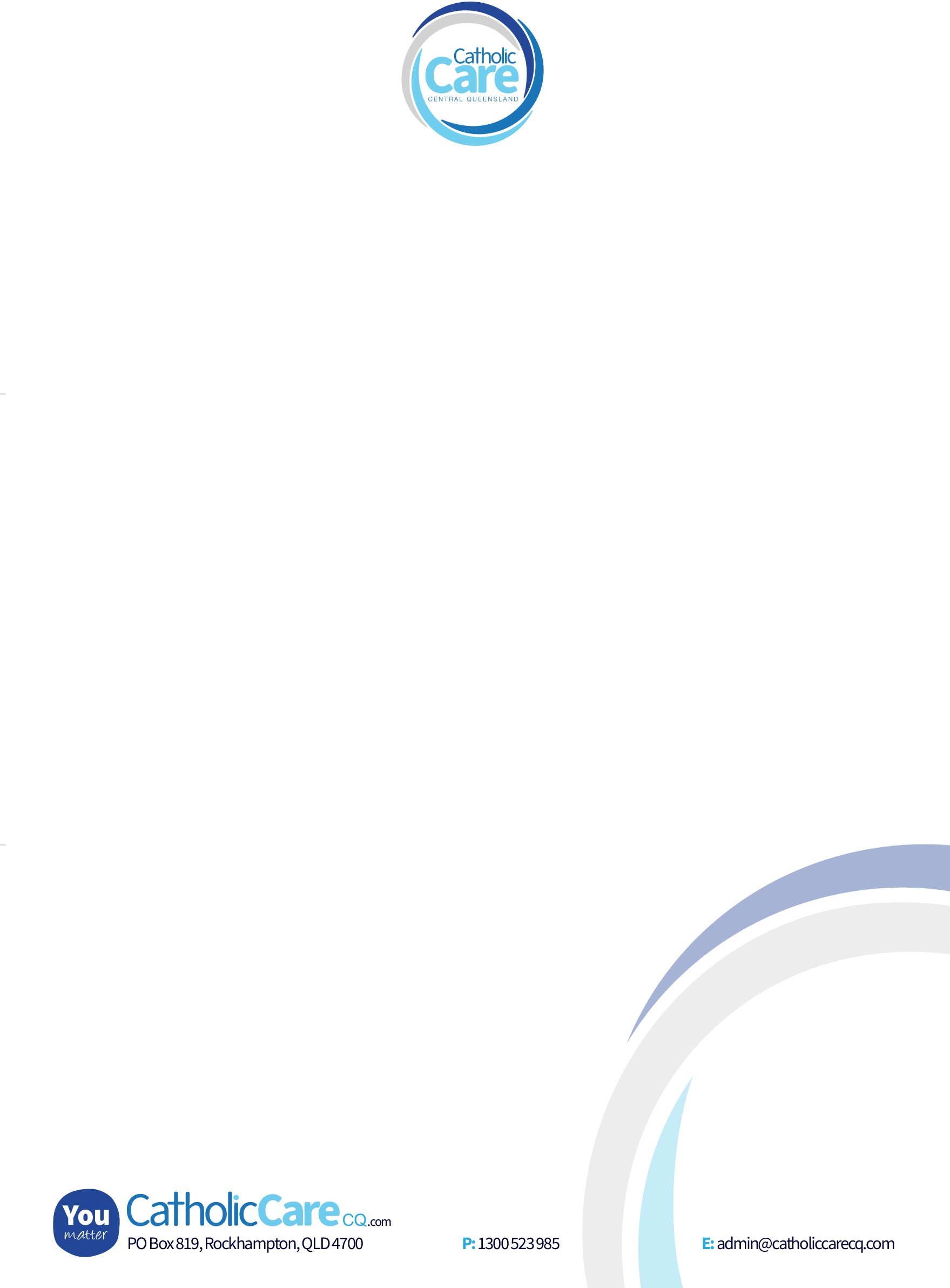 Variable Direct Debit RequestClient full name:Home Address:		Account Name: 	Financial Institution Name: 	BSB Number: 	___________________________________________________Account Number: 	SPECIAL REQUIREMENTSMaximum limit per payment (if applicable): 	Please ensure amount covers expected services each month.Please note if a maximum limit is not provided, a $400.00 limit is assumed.Client Signature: 	 Date: 	 Witness Signature: 	 Date: 	 Witness Name: 	